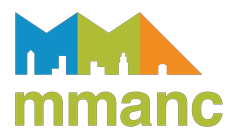  AGENDA  MUNICIPAL MANAGEMENT ASSOCIATION OF NORTHERN CALIFORNIA Board of Directors Committee Meeting Wednesday, March 17, 2021 | 4:00 p.m. to 5:00 p.m.Dial in/Zoom: (669) 900 9128 |https://zoom.us/j/99722663700?pwd=K3c0MjNTcUtSVzUyQ1c4K1NDSVp4QT09Meeting ID: 997 2266 3700| Password: 212975Agenda Attachment: Strategic Plan Priorities for 2021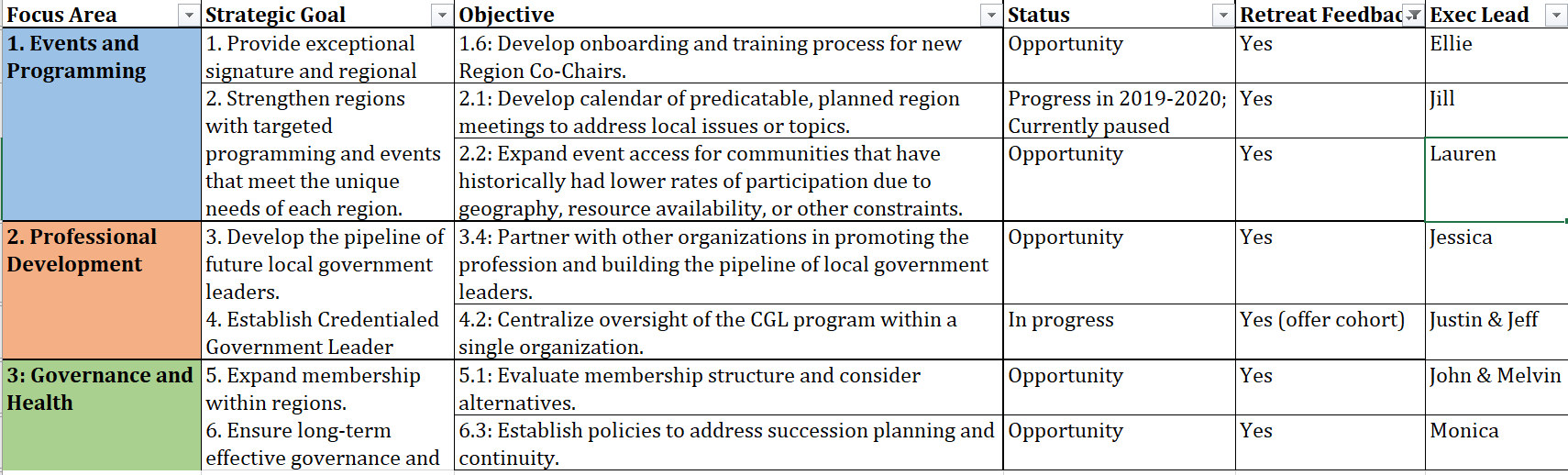 TOPICPREPARATIONPROPOSED PROCESS1Commence Meeting/Roll Call
TIME: 2 minutesPURPOSE: ProcedureLEADER:  Monica Davis NoneMonica calls the meeting to order; Lauren takes roll. 2Approval of February 17, 2021 Meeting Minutes  TIME: 2 minutesLEADER:  Monica DavisReview MinutesBoard considers adopting meeting minutes.3Director ReportsTIME: 1-3 minutes eachPURPOSE: Informational/FeedbackLEADERS: Monica Davis, Ellie Dallman, Melvin Gaines, John Stefanski, Jeff Weaver, Lauren Sugayan, Jill Bergman, Justin LovellNoneBrief Report from all Directors:FinanceProgramMembershipCommunicationsConferenceCGLVice PresidentPresident4Budget AdoptionTIME: 5 minutesPURPOSE: Vote to AdoptLEADERS: Melvin GainesNonePresentation and vote on Fiscal Year 2021 budget5Govapalooza/Winter ForumTIME: 10 minutesPURPOSE: Informational/FeedbackLEADER: Jeff Weaver None Debrief6MMANC and MMASC Statement Regarding Support for Asian AmericansTime: 5 minutesPurpose: Informational/FeedbackLeader: Monica Davis/Jeff WeaverNone-Discuss plans to draft a joint MMANC/MMASC statement regarding support for Asian Americans stemming from the wave of hate crime incidences. 7Upcoming Meetings & EventsTIME: 5 minutesPURPOSE: Informational/Feedback LEADERS:  Monica DavisNone- Next Board meeting: Weds, April 21 at 4:00 PM-Cal-ICMA Virtual Wine Tasting on 3/25-Communivax Webinar on Vaccine Equity on 3/188Region Updates TIME: 10 minutesPURPOSE: InformationalLEADERS: All  NoneRegion 1Region 2Region 3Region 4Region 5ICMA9Other Items and AnnouncementTIME: 5 minutesPURPOSE: Informational/Feedback LEADERS:  Monica DavisNone10AdjournmentPURPOSE: Meeting EndNone